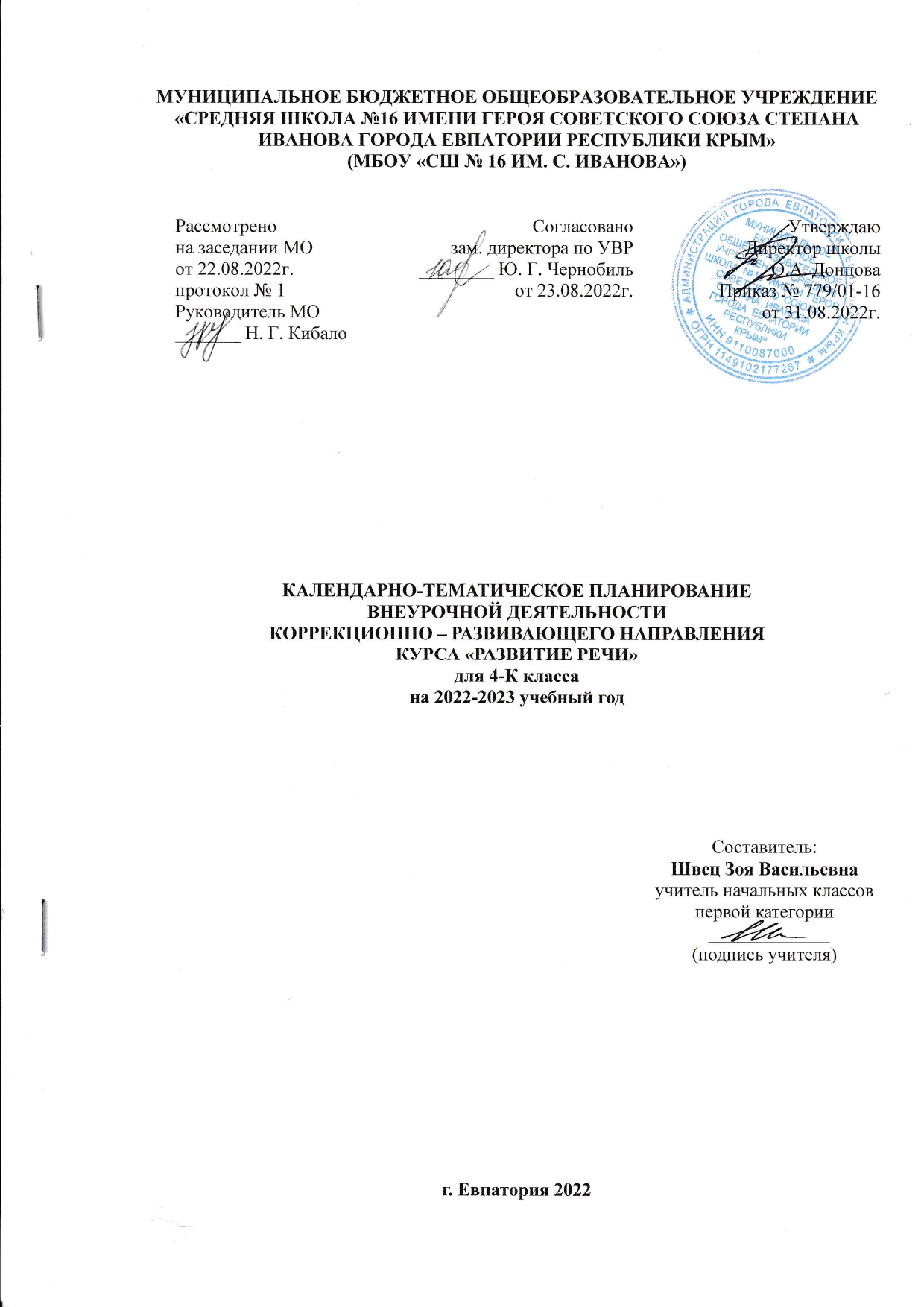 МУНИЦИПАЛЬНОЕ БЮДЖЕТНОЕ ОБЩЕОБРАЗОВАТЕЛЬНОЕ УЧРЕЖДЕНИЕ «СРЕДНЯЯ ШКОЛА №16 ИМЕНИ ГЕРОЯ СОВЕТСКОГО СОЮЗА СТЕПАНА ИВАНОВА ГОРОДА ЕВПАТОРИИ РЕСПУБЛИКИ КРЫМ»(МБОУ «СШ № 16 ИМ. С. ИВАНОВА»)КАЛЕНДАРНО-ТЕМАТИЧЕСКОЕ ПЛАНИРОВАНИЕ ВНЕУРОЧНОЙ ДЕЯТЕЛЬНОСТИ КОРРЕКЦИОННО – РАЗВИВАЮЩЕГО НАПРАВЛЕНИЯ КУРСА «РАЗВИТИЕ РЕЧИ»для 4-К классана 2022-2023 учебный годСоставитель:Швец Зоя Васильевнаучитель начальных классовпервой категории  _____________(подпись учителя)г. Евпатория 2022ТЕМАТИЧЕСКОЕ ПЛАНИРОВАНИЕКАЛЕНДАРНО-ТЕМАТИЧЕСКОЕ ПЛАНИРОВАНИЕРассмотрено                    	                                 на заседании МО                         от 22.08.2022г.                             протокол № 1                               Руководитель МО                                                                   _______ Н. Г. КибалоСогласованозам. директора по УВР  ________ Ю. Г. Чернобиль                                                       от 23.08.2022г.УтверждаюДиректор школы______ О.А. ДонцоваПриказ № 779/01-16от 31.08.2022г.№ раздела и темыНаименование разделов и темКол-во часов1.Однозначные и многозначные слова.24 ч.2.Синонимы, антонимы, омонимы, паронимы.58 ч.3.Развитие связной речи.20 ч.ИтогоИтого102 ч.№ п/п№ п/пДатаДатаТема урокапланфактпланфакт Однозначные и многозначные слова - 24 ч.Однозначные и многозначные слова - 24 ч.Однозначные и многозначные слова - 24 ч.Однозначные и многозначные слова - 24 ч.Однозначные и многозначные слова - 24 ч.1.06.09Вводное занятие. Лексическое значение слова. 2.07.09Определение слова по его лексическому значению.3.08.09Объяснение лексического значения слова.4.13.09Однозначные и многозначные.5.14.09Однозначные и многозначные. Закрепление.6.15.09Деформированные предложения с многозначными словами.7..20.09Прямое и переносное значение многозначных слов.8.21.09Прямое значение многозначных слов.9.22.09.Переносное значение многозначных слов.10.27.09Деформированные предложения со словами с переносным значением.11.28.09Фразеологизмы.12.29.09 Свободные сочетания.13.04.10Фразеологизмы и свободные сочетания.14.05.10Сопоставление фразеологизмов со словосочетаниями и  предложениями.15.06.10Пословицы.16.11.10 Объяснение пословиц.17.12.10Поговорки.18.13.10 Объяснение поговорок.19.18.10Объяснение пословиц и поговорок.20.19.10Подбор пословиц и поговорок к сказке.21.20.10Подбор пословиц и поговорок к теме.2225.10Загадки.2326.10Разгадывание загадок.2427.10Составление загадок.Синонимы, антонимы, омонимы, паронимы– 58 ч.Синонимы, антонимы, омонимы, паронимы– 58 ч.Синонимы, антонимы, омонимы, паронимы– 58 ч.Синонимы, антонимы, омонимы, паронимы– 58 ч.Синонимы, антонимы, омонимы, паронимы– 58 ч.2508.11Синонимы.2609.11Подбор синонимов к словам.2710.11Подбор синонимов к существительным.2815.11Нахождение существительных в тексте.2916.11Нахождение синонимов-существительных в тексте.3017.11.Подбор синонимов к заданным словам.3122.11Подбор синонимов. Редактирование предложений.3223.11Развитие связной речи. Сочинение сказки.3324.11Редактирование текстов.3429.11Работа с деформированным текстом.3530.11Составление деформированных предложений и текста.3601.12Подбор синонимов к прилагательным.  3706.12Подбор антонимов к прилагательным.3807.12Нахождение антонимов-прилагательных в тексте.3908.12Нахождение синонимов-прилагательных в тексте.4013.12Подбор антонимов к заданным словам. Редактирование предложений.4114.12Подбор синонимов к заданным словам. Редактирование текста.4215.12Упражнения в подборе подходящих синонимов- прилагательных.4320.12Подбор подходящих антонимов- прилагательных.4421.12Развитие связной речи. Омонимы и паронимы.4522.12Подбор подходящих синонимов- прилагательных.4627.12Подбор антонимов к глаголам.  4728.12Подбор синонимов к глаголам.  4829.12Нахождение антонимов- глаголов в тексте.4910.01Нахождение синонимов- глаголов  в тексте.5011.01Редактирование предложений.5112.01Редактирование предложений и текста.5217.01Развитие связной речи. Выбор подходящих синонимов- глаголов.5318.01Развитие связной речи. Выбор подходящих антонимов- глаголов.5419.01Развитие связной речи. Редактирование текста.5524.01Антонимы.5625.01Подбор антонимов к существительным.5726.01Подбор синонимов к существительным.5831.01Нахождение антонимов -существительных в тексте.5901.02Нахождение синонимов -существительных в тексте.6002.02Подбор антонимов к заданным словам. Редактирование предложений6107.02Подбор синонимов к заданным словам.6208.02Работа над деформированным текстом.6309.02Развитие связной речи. Составление текста по картине.6414.02Развитие связной речи. Омонимы.6515.02Развитие связной речи. Паронимы.6616.02Подбор антонимов к прилагательным.  6721.02Подбор синонимов к прилагательным.6822.02Нахождение антонимов -прилагательных в тексте.6928.02Нахождение синонимов -прилагательных в тексте.7001.03Подбор антонимов к заданным словам. Редактирование предложений.7102.03Подбор синонимов к заданным словам. 7207.03Работа над деформированным текстом.7309.03 Определение границ предложений.7414.03 Упражнения в подборе слов в тексте.7515.03Развитие связной речи. Работа над деформированным текстом (самостоятельный подбор слов).7616.03Подбор антонимов к глаголам.  7728.03Подбор синонимов к глаголам.  7829.03Нахождение антонимов - глаголов в тексте.7930.03Нахождение синонимов - глаголов  в тексте.8004.04Подбор антонимов к заданным словам. Редактирование предложений.8105.04Подбор синонимов к заданным словам. Редактирование предложений.8206.04Работа над деформированным текстом. Подбор подходящих антонимов - глаголов.Развитие связной речи – 20 ч.Развитие связной речи – 20 ч.Развитие связной речи – 20 ч.Развитие связной речи – 20 ч.Развитие связной речи – 20 ч.83.11.04Рассказ по опорным словам.84.12.04Рассказ по опорным словам и мнемокартам.85.13.04Рассказ по серии картинок и опорным словам.86.18.04Рассказ по серии картинок.87.19.04Рассказ по сюжетной картинке.88.20.04Рассказ по сюжетной картинке и опорным словам.89.25.04Составление рассказа из отдельных предложений.90.26.04Составление рассказа из отдельных предложений, данных в разбивку.91.27.04Составление творческого рассказа.92.02.05Составление творческого рассказа с добавлением действующего лица.93.03.05Составление творческого рассказа.94.04.05Составление творческого рассказа с изменением результата действия.95.10.05Составление рассказа-описания с плана.96.11.05 Составление рассказа описания фрукта, овоща, ягоды.97.16.05Составление рассказа описания животного, птицы.98.17.05Пересказ текста по опорным словам.99.18.05Пересказ текста по плану.100.23.05 Коллективное составление плана текста.101.24.05Пересказ рассказа по плану.102.25.05Что узнали? Чему научились?